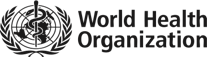 Name of the group:Date:Place:MODULE 3: IDENTIFY HAZARDOUS EVENTS, AND ASSESS EXISTING CONTROL MEASURES AND EXPOSURE RISKSIn the following table, you and your team will conduct a health risk assessment of the sanitation system you have described in Module 2. STEP 3.1: Identify hazards and hazardous eventsWhen applying step 3.1, only complete the columns Component and Hazard identification. Make sure you describe the hazardous event telling the story of how the hazards cause harm, including the exposure route (ingestion after contact with excreta, ingestion of contaminated water, consumption of contaminated produce, dermal contact, vector-borne, inhalation). Revise the Newtown worked case study, the example 3.2 and guidance note 3.4 for examples).STEP 3.2: Identify hazards and hazardous eventsWhen applying step 3.2, only complete the columns related to Existing Controls. STEP 3.3: Assess and prioritize the exposure riskWhen applying step 3.3, complete the columns related to the risk assessment. Use tools 3.5 and 3.6 of your SSP manual (page 58) for definitions and scores of likelihood, severity and risks. Decide two most likely climate change scenarios and decide with your team if the risk will increase, decrease, or will remain the same. Make sure you write in the comments box, the reasons that justify your choice.MODULE 4: DEVELOP AND IMPLEMENT AN INCREMENTAL IMPROVEMENT PLANSTEP 4.1: Consider options to control identified risksFor each hazardous event prioritized, analyze the possible control measures using the following table:XXSTEP 4.2: Develop an incremental improvement planUse the following Gantt Chart to plan the implementation of your improvement measures.MODULE 5: Monitor control measures and verify performanceSTEP 5.1: Define and implement operational monitoringFor each prioritized hazardous event and their improvement measures, choose 1 improvement measure that should have an operational monitoring plan.Using the following tables, prepare the operational monitoring plan for the chosen control measures:XxSTEP 5.2: Verify system performanceFor each prioritized hazardous event and their improvement, identify the verification plan.Sanitation Safety Planning3-day TrainingStep-by-step risk management for safely managed sanitation systems Table group Worksheets-Module 3, Module 4 and Module 5-ComponentHazard IdentificationHazard IdentificationHazard IdentificationHazard IdentificationExisting Control(s)Existing Control(s)Existing Control(s)Risk AssessmentRisk AssessmentRisk AssessmentRisk AssessmentRisk AssessmentRisk AssessmentComments justifying risk assessment, under current conditions or climate change scenarios, or effectiveness of the controlComponentHazard IdentificationHazard IdentificationHazard IdentificationHazard IdentificationExisting Control(s)Existing Control(s)Existing Control(s)Under current conditionsUnder current conditionsUnder current conditionsUnder current conditionsUnder the most likely climate change scenarios:+ means increased risk- means decreased risk= means the same riskUnder the most likely climate change scenarios:+ means increased risk- means decreased risk= means the same riskComments justifying risk assessment, under current conditions or climate change scenarios, or effectiveness of the controlComponentHazard IdentificationHazard IdentificationHazard IdentificationHazard IdentificationExisting Control(s)Existing Control(s)Existing Control(s)L=Likelihood; S=Severity; R=Risk L=Likelihood; S=Severity; R=Risk L=Likelihood; S=Severity; R=Risk L=Likelihood; S=Severity; R=Risk Under the most likely climate change scenarios:+ means increased risk- means decreased risk= means the same riskUnder the most likely climate change scenarios:+ means increased risk- means decreased risk= means the same riskComments justifying risk assessment, under current conditions or climate change scenarios, or effectiveness of the controlSanitation stepHazardous eventHazardExposure GroupsNumber of persons at riskDescription of existing controlDescription of existing controlValidation of controlLSScoreRScenario 1: Scenario 2: Comments justifying risk assessment, under current conditions or climate change scenarios, or effectiveness of the controlStep of the sanitation service chain: Description of the hazardous event: Exposure group: Improvement optionsStep of the sanitation service chain: Description of the hazardous event: Exposure group: Improvement optionsStep of the sanitation service chain: Description of the hazardous event: Exposure group: Improvement optionsStep of the sanitation service chain: Description of the hazardous event: Exposure group: Improvement optionsStep of the sanitation service chain: Description of the hazardous event: Exposure group: Improvement optionsStep of the sanitation service chain: Description of the hazardous event: Exposure group: Improvement optionsOption of new or modified control measures for this hazardous eventWhat is the likely effectiveness of this control measure option? (High, medium, low)What is the level of resources required?(Including financial, human resources, political support: high, medium, low) To what extent will this control measure be effective under the most likely climate change scenarios? (Effective, ineffective, detrimental)Comments/discussionPriority for improvement plan(Immediate, short term, medium term, long term)Step of the sanitation service chain: Description of the hazardous event: Exposure group: Improvement optionsStep of the sanitation service chain: Description of the hazardous event: Exposure group: Improvement optionsStep of the sanitation service chain: Description of the hazardous event: Exposure group: Improvement optionsStep of the sanitation service chain: Description of the hazardous event: Exposure group: Improvement optionsStep of the sanitation service chain: Description of the hazardous event: Exposure group: Improvement optionsStep of the sanitation service chain: Description of the hazardous event: Exposure group: Improvement optionsOption of new or modified control measures for this hazardous eventWhat is the likely effectiveness of this control measure option? (High, medium, low)What is the level of resources required?(Including financial, human resources, political support: high, medium, low) To what extent will this control measure be effective under the most likely climate change scenarios? (Effective, ineffective, detrimental)Comments/discussionPriority for improvement plan(Immediate, short term, medium term, long term)Step of the sanitation service chain: Description of the hazardous event: Exposure group: Improvement optionsStep of the sanitation service chain: Description of the hazardous event: Exposure group: Improvement optionsStep of the sanitation service chain: Description of the hazardous event: Exposure group: Improvement optionsStep of the sanitation service chain: Description of the hazardous event: Exposure group: Improvement optionsStep of the sanitation service chain: Description of the hazardous event: Exposure group: Improvement optionsStep of the sanitation service chain: Description of the hazardous event: Exposure group: Improvement optionsOption of new or modified control measures for this hazardous eventWhat is the likely effectiveness of this control measure option? (High, medium, low)What is the level of resources required?(Including financial, human resources, political support: high, medium, low) To what extent will this control measure be effective under the most likely climate change scenarios? (Effective, ineffective, detrimental)Comments/discussionPriority for improvement plan(Immediate, short term, medium term, long term)Improvement measureCostSource of fundsLead organizationYear 1Year 1Year 1Year 1Year 1Year 1Year 1Year 1Year 1Year 1Year 1Year 1Year 2Year 2Year 2Year 2Year 3Year 3Year 3Year 3Improvement measureCostSource of fundsLead organization123456789101112Q1Q2Q3Q4Q5Q6Q7Q8Improvement measures to control prioritized hazardous event 1Improvement measures to control prioritized hazardous event 1Improvement measures to control prioritized hazardous event 1Improvement measures to control prioritized hazardous event 1Improvement measures to control prioritized hazardous event 1Improvement measures to control prioritized hazardous event 1Improvement measures to control prioritized hazardous event 1Improvement measures to control prioritized hazardous event 1Improvement measures to control prioritized hazardous event 1Improvement measures to control prioritized hazardous event 1Improvement measures to control prioritized hazardous event 1Improvement measures to control prioritized hazardous event 1Improvement measures to control prioritized hazardous event 1Improvement measures to control prioritized hazardous event 1Improvement measures to control prioritized hazardous event 1Improvement measures to control prioritized hazardous event 1Improvement measures to control prioritized hazardous event 1Improvement measures to control prioritized hazardous event 1Improvement measures to control prioritized hazardous event 1Improvement measures to control prioritized hazardous event 1Improvement measures to control prioritized hazardous event 1Improvement measures to control prioritized hazardous event 1Improvement measures to control prioritized hazardous event 1Improvement measures to control prioritized hazardous event 1Improvement measures to control prioritized hazardous event 2Improvement measures to control prioritized hazardous event 2Improvement measures to control prioritized hazardous event 2Improvement measures to control prioritized hazardous event 2Improvement measures to control prioritized hazardous event 2Improvement measures to control prioritized hazardous event 2Improvement measures to control prioritized hazardous event 2Improvement measures to control prioritized hazardous event 2Improvement measures to control prioritized hazardous event 2Improvement measures to control prioritized hazardous event 2Improvement measures to control prioritized hazardous event 2Improvement measures to control prioritized hazardous event 2Improvement measures to control prioritized hazardous event 2Improvement measures to control prioritized hazardous event 2Improvement measures to control prioritized hazardous event 2Improvement measures to control prioritized hazardous event 2Improvement measures to control prioritized hazardous event 2Improvement measures to control prioritized hazardous event 2Improvement measures to control prioritized hazardous event 2Improvement measures to control prioritized hazardous event 2Improvement measures to control prioritized hazardous event 2Improvement measures to control prioritized hazardous event 2Improvement measures to control prioritized hazardous event 2Improvement measures to control prioritized hazardous event 2Improvement measures to control prioritized hazardous event 3Improvement measures to control prioritized hazardous event 3Improvement measures to control prioritized hazardous event 3Improvement measures to control prioritized hazardous event 3Improvement measures to control prioritized hazardous event 3Improvement measures to control prioritized hazardous event 3Improvement measures to control prioritized hazardous event 3Improvement measures to control prioritized hazardous event 3Improvement measures to control prioritized hazardous event 3Improvement measures to control prioritized hazardous event 3Improvement measures to control prioritized hazardous event 3Improvement measures to control prioritized hazardous event 3Improvement measures to control prioritized hazardous event 3Improvement measures to control prioritized hazardous event 3Improvement measures to control prioritized hazardous event 3Improvement measures to control prioritized hazardous event 3Improvement measures to control prioritized hazardous event 3Improvement measures to control prioritized hazardous event 3Improvement measures to control prioritized hazardous event 3Improvement measures to control prioritized hazardous event 3Improvement measures to control prioritized hazardous event 3Improvement measures to control prioritized hazardous event 3Improvement measures to control prioritized hazardous event 3Improvement measures to control prioritized hazardous event 3Prioritized hazardous eventSanitation stepChoose one control measure that will have a detailed operational monitoring planOperational monitoring planOperational monitoring planOperational monitoring planOperational monitoring planOperational monitoring planOperational monitoring plan for:Operational monitoring plan for:Operational limitsOperational monitoring of the control measure:
Control measure: Operational monitoring of the control measure:
Control measure: Corrective action when the operational limit is exceededCorrective action when the operational limit is exceededWhat is monitored?What action is to be taken?How is it monitored?What action is to be taken?Where is it monitored?Who takes the action?Who monitors it?When is it taken?When is it monitored?Who needs to be informed of the action?Operational monitoring planOperational monitoring planOperational monitoring planOperational monitoring planOperational monitoring planOperational monitoring plan for:Operational monitoring plan for:Operational limitsOperational monitoring of the control measure:
Control measure: Operational monitoring of the control measure:
Control measure: Corrective action when the operational limit is exceededCorrective action when the operational limit is exceededWhat is monitored?What action is to be taken?How is it monitored?What action is to be taken?Where is it monitored?Who takes the action?Who monitors it?When is it taken?When is it monitored?Who needs to be informed of the action?Operational monitoring planOperational monitoring planOperational monitoring planOperational monitoring planOperational monitoring planOperational monitoring plan for:Operational monitoring plan for:Operational limitsOperational monitoring of the control measure:
Control measure: Operational monitoring of the control measure:
Control measure: Corrective action when the operational limit is exceededCorrective action when the operational limit is exceededWhat is monitored?What action is to be taken?How is it monitored?What action is to be taken?Where is it monitored?Who takes the action?Who monitors it?When is it taken?When is it monitored?Who needs to be informed of the action?What is the control measure?What is the objective of implementing this control measure?How would you measure it?VerificationVerificationVerificationVerificationVerificationWhat is the control measure?What is the objective of implementing this control measure?How would you measure it?What indicator will you use?What is the maximum value you will accept?When are you going to measure it?Who will measure it?How will it be measured?